                                                  अखिल भारतीय आयुर्विज्ञान संस्थान,रायपुर (छत्तीसगढ़)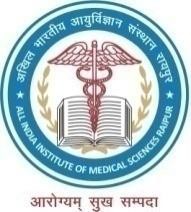 All India Institute of Medical Sciences Raipur(Chhattisgarh)                                              G. E. Road,Tatibandh,Raipur-492 099(CG)www.aiimsraipur.edu.in	Dated: 16-08-2019ADVERTISEMENT FOR VARIOUS POST ON CONTRACTUALBASIS FOR 27 MONTHS FOR MULTICENTRIC STUDY AT AIIMS, RAIPUR, CHHATTISGARHApplications are invited for filling up of following posts in a Multicentric Project funded by BMGF , at AIIMS, Raipur, Chhattisgarh, for a period of 27 months purely on contractual basis as per below mentioned details:Details of posts for Multicentric Project funded by BMGF, AIIMS, Raipur vacancy details:Nature of Employment: ContractualDuration of Employment: One Year(12 Months) extendable to 17 Months, depending on the candidates’ performance.Job Location: SNCU, District Hospital, Mahasamund and Department of Pediatrics, AIIMS, Raipur.Essential, Desirable Qualification and Job Description detailsPOST CODE: BMGF/01Position: Research Nurse Essential Qualifications Diploma in Nursing or Midwifery (GNM) or B.Sc Nursing Job Description:  They will look after newborns admitted in SNCU, Mahasamund and will track them until discharge/death. They will do sepsis work-up including cultures of blood and other body fluids as per the Standard Operating Procedures (SOP).  All clinical and microbiological data to record in Case record Form. Completion of any work assigned by PI, Co-PI in smooth functioning of BMGF Sepsis Project.Terms andconditionsThe above mentioned vacancy is for fixed tenure of one year (12 months) and not an employmenton AIIMS Raipur pay roll. Employment will automatically terminate upon completion of the 1 year (12 months)from the day of joining of duties and there is no liability for permanent employment on AIIMS, Raipur or principal investigator. Also the candidates have noright to claim permanent employment based on this job.The contract can however be extended to a maximum of 27 months depending on the candidates’ performance.No TA/DA will be paid for attending the interview. Interested candidates may appear for walk-in interview. Candidates should bring duly filled application form(As per the prescribed Performa)and all original certificates of educational qualifications, copies of research publication and experience certificate if having along with a photo and setof self-attested photocopies of all certificates at the time of interview.Candidates have to download the application form from the below given url and submit the same with self -attested Xerox copy of the certificates. The duly filled application form along with certificate copies should be sent either through speed post/ registered post to Dr. Atul Jindal, PI, BMGF Multicentric Sepsis Study, Department of Pediatrics, AIIMS, Raipur, Chhattisgarh, Pin Code 492099 on or before26thAugust, 2019by 05.00PM. The application envelope should be super scribed as “Application for the contractual post of……………………. In BMGF Multicentric Sepsis Study, AIIMS, Raipur.”It is the sole responsibility of the candidate to track for the application and the undersigned is not responsible for any postal delay.The candidate needs to submit the application as per the format. No change in serial no. order and the heading of column to be made. Annexures may be added as separate sheets, if required.The application in the said format is to be properly typed and signed.Two recent self- signed passport sized color photographs are to be attached with stapled/pinned on first page of the Performa format.Selection procedureThe applications received will be scrutinized by the selection committee. Recruitments will be made through Interview. Selection is based purely on merit basis.The list of candidates found eligible for interview will be displayed on college website on 27th August 2019. The candidates are advised to check the college website http://www.aiimsraipur.in for the list of eligible candidates and no separate communication will be sent to the candidates.Recruited candidates will be notified through email.Date and time of Interview: 28th August 2019,Reporting time: 9.00 AMVenue:Room No: 1111, 1st Floor, GateNo.05,MedicalCollegeBuilding,AllIndia Institute of Medical Sciences, Tatibandh, G.E Road, Raipur,Pin: 492099For any queries contact or write to:Dr. Atul JindalAssociateProfessor & PIBMGF Multicentric Sepsis StudyDepartment of PediatricsAIIMS, RaipurEmail: dratuljindal@gmail.com                                                  अखिल भारतीय आयुर्विज्ञान संस्थान,रायपुर (छत्तीसगढ़)All India Institute of Medical Sciences Raipur(Chhattisgarh)                                              G. E. Road,Tatibandh,Raipur-492 099(CG)www.aiimsraipur.edu.inAPPLICATION FORM FOR THE POST OF ……………………………………..FOR A PERIOD OF 1 YEAR (12 Months)ON CONTRACT BASIS UNDER BMGF MULTICENTRIC SEPSIS STUDY, AIIMS, RAIPUR, CHHATTISGARHName of the post applied for:-	Name of the Project :-BMGF MULTICENTRIC SEPSIS STUDY, AIIMS, RAIPUR, CHHATTISGARH.Name in block letters :-Father / Husband‘s Name in block letters:-Postal Address:State :-Pin :-Contact Number:-E-mail ID:-		Permanent Address:State :-Pin :-Contact Number:-Date of Birth with documentary evidence:Category:	UR/OBC/SC/STGender :-	Male	FemaleEducational Qualification:-WorkExperience if any:-Attach annexurePublications if any(only PUBMED indexed journals):Attach annexureIf selected what period would you require for joining the post:	I solemnly affirm that the information furnished above is true and correct in all respects to the best of my knowledge. I have not concealed any information. I undertake that any information furnished herein if found to be incorrect or false, then I shall be liable for action as per rules in force.Name of Candidate:		Signature of Candidate:Date 	Place :-	Code of
PostDesignationNo. of
PostConsolidated
Fixed Salary(per month)with 10% increment in following yearsAge(In years)BMGF/01Research Nurse01Rs. 22,000/-18-35Name of theSubject/University/Year ofMarksPercentageExaminationnnnnnnnnnnnnDiscipline/Institute/Passing finalobtainedSpecialityCollegeexamination